Задание для обучающихся с применением дистанционных образовательных технологий и электронного обученияДата 21.04Группа Э-17Междисциплинарный курс: МДК.01.03 Электрическое и электромеханическое оборудованиеТема занятия: Расчет и выбор двигателя ЭП насосного агрегатаФорма: практическая работа ЭиЭМО 90 ПР 18 Задание 1: Повторить теоретический материал и освоить методику расчета и выбора ЭП насосных установок Цель работы: научиться рассчитывать мощность и выбирать двигатель насосной станции, строить механические характеристики насоса и приводного двигателяМатериальное обеспечение: калькулятор, конспект лекций, справочникКраткие теоретические сведенияНасосная установка – это комплекс устройств, включающий: насос, подводящие и отводящие трубопроводы, резервуары для жидкости, арматуру(задвижки и пр.), контрольно-измерительные  и др. приборы  для сигнализации и автоматического управления.Насосы представляют собой гидравлические машины, предназначенные для перемещения жидкостей под напором. Преобразуя механическую энергию приводного двигателя в механическую энергию движущейся жидкости, насосы поднимают жидкость на определенную высоту, подают ее на необходимое расстояние в горизонтальной плоскости или заставляют циркулировать в какой-либо замкнутой системе.Насосы являются одним из наиболее распространенных видов машин. Из-за большого разнообразия конструкций, сфер использования, свойств перекачиваемой жидкости разработать единую классификацию для насосов затруднительно. Поэтому классификация осуществляется по отдельным признакам.а) По основным параметрам включает в себя такие показатели, как номинальная полезная мощность насоса, номинальная подача и напор.По мощности и подаче насосы условно делятся по крупности 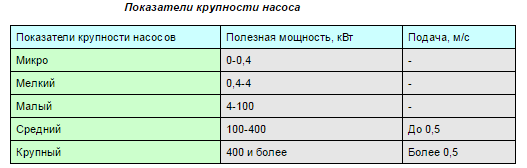 По развиваемому напору различают насосы с низким (до 10 м), средним (до 70 м) и высоким (более 70 м) напором при соответствующих давлениях до 0,1; 0,7 и более 0,7 МПа.б) По назначению.Насосы общего назначения – предназначены для перекачивания холодной, чистой, неагрессивной воды или сходных с ней по физико-химическим свойствам жидкостей. Насосы применяются в различных отраслях народного хозяйства.Насосы для транспортирования взвесей – предназначены для перекачивания нейтральных или малоагрессивных жидкостей с твердыми частицами. Они применяются в горнодобывающей промышленности, строительстве, коммунальном хозяйстве и др. К этой группе относятся грунтовые, шламовые, фекальные, массные и другие насосы.Энергетические насосы – предназначены для работы в схемах тепловых атомных электростанций. К ним относятся питательные, конденсатные, сетевые и специальные насосы.Химические насосы – предназначены для перекачивания чистых и загрязненных агрессивных жидкостей в химической промышленности.Насосы для нефтяной и нефтехимической промышленности – предназначены для сырой нефти и продуктов ее переработки в широком диапазоне температур. Это насосы для магистральных нефтепродуктов, законтурного заводнения нефтяных пластов, бензина, сжиженных газов и др.в) По принципу действия – на динамические и объемныеВ динамических насосах жидкость движется под силовым воздействием в камере постоянного объема, сообщающейся с подводящими и отводящими устройствами. В зависимости от вида силового воздействия на жадкость динамические насосы в свою очередь, делятся на лопастные (центробежные, осевые, диагональные) насосы и насосы трения(вихревые, струйные, эрлифты, шнековые).Объемные насосы работают по принципу вытеснения жидкости из камеры за счет уменьшения ее объема. Периодическое изменение объема камеры происходит за счет возвратно-поступательного или вращательного движения рабочего органа насоса. Попеременное заполнение камеры перекачиваемой жидкостью и ее опорожнение обеспечиваются клапанными устройствами входного и выходного патрубков насоса. Наибольшее распространение получили центробежные насосы.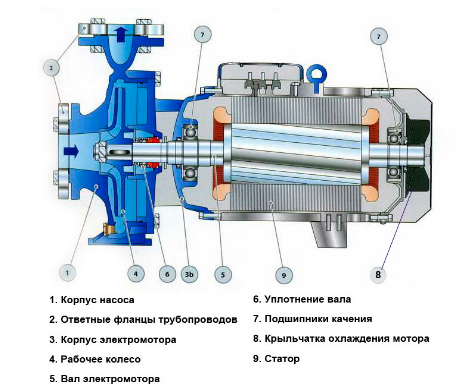 Рисунок 1 - Устройство центробежного насосаОсновным рабочим органом центробежного насоса является свободно вращающееся внутри корпуса колесо, насаженное на вал. Рабочее колесо состоит из двух дисков (переднего и заднего), отстоящих на некотором расстоянии друг от друга. Между дисками, соединяя их в единую конструкцию, находятся лопасти, плавно изогнутые в сторону, противоположную направлению вращения колеса. При вращении колеса на каждую часть жидкости, находящейся в межлопастном, будет действовать центробежная сила. Под действием этой силы жидкость выбрасывается из рабочего колеса, в результате чего в центре колеса создается разрежение, а в периферийной его части — повышенное давление. Для обеспечения непрерывного движения жидкости через насос необходимо обеспечить подвод перекачиваемой жидкости к рабочему колесу и отвод ее от него. Жидкость поступает через отверстие в переднем диске рабочего колеса по всасывающему патрубку и всасывающему трубопроводу. Движение жидкости по всасывающему трубопроводу происходит вследствие разности давлений над свободной поверхностью жидкости в приемном бассейне (атмосферное) и в центральной области колеса (разрежение). Для отвода жидкости в корпусе имеется расширяющаяся спиральная камера, куда и поступает жидкость, выбрасываемая из рабочего колеса. Спиральная камера (отвод) переходит в короткий диффузор, образующий напорный патрубок, соединяемый обычно с напорным трубопроводом. Центробежная сила, а следовательно, и напор, развиваемый насосом, тем больше, чем больше частота вращения и диаметр рабочего колеса. Порядок выполнения работы:1 Рассчитать мощность и выбрать двигатель привода насоса2. Построить механические характеристики насоса и двигателя в соответствии с заданным вариантом по таблице 1.Ход работы:Примечание: Алгоритм расчета и построения механических характеристик приведен в предыдущей лекции (занятие 88)Пример расчета (вариант 25):Дано: Тип насоса – ЦН (центробежный)Насосная станция с Перекачиваемая жидкость – нефтьОперация – заполнение резервуара (З.Р)Требуется:- Изобразить технологическую схему- Рассчитать и выбрать АД привода НА- Построить и проанализировать механические характеристики НАРешение:- Насосная станция (НС), состоящая из трех насосных агрегатов (НА), работающих автономно с одинаковой производительностью на общий напорный коллектор от всасывающего коллектора предназначена для заполнения резервуара. Расход нефти из резервуара через расходный коллектор. Резервуар имеет клапан вентиляции (КВ) на всасе и напоре НА установлены невозвратные клапаны. Один из трех НА находится в резерве, а суммарная производительность обеспечивается двумя. Упрощенная технологическая схема представлена на рисунке 1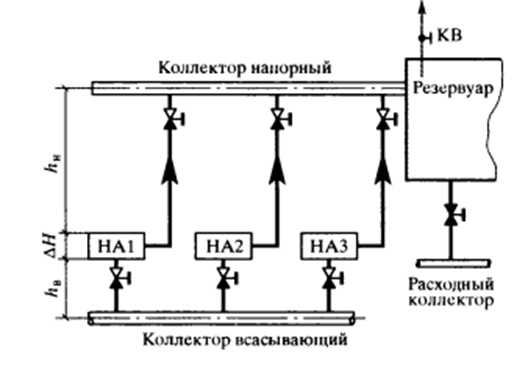 Рисунок 1 - Технологическая схема НСРассчитывается и выбирается приводной АД насосного агрегатаТ.к. НС состоит из трех НА (при одном резервном), то для одного НАПолный напор перекачиваемой нефтиДля нефти по таблице 1 Таблица 1 - Плотности перекачиваемой жидкостиПо таблице 2 принимается 21,1 кВт)=1,15Таблица 2 - Рекомендуемые  для насосовДавление на напоре  КПД центробежного насоса по таблице 3Таблица 3 –Значения  для ЦНДля ЦН передача в данном случае не требуетсяПо справочнику принимается взрывозащищенный 1ExdIIвТ4х АД длительного режима типа ВА180S2УХЛ2По результату расчета составляется таблица 4, определяются недостающие данные, заносятся в таблицу, строятся механические характеристикиНоминальное скольжение Критический момент , Н∙мПусковой момент , Н∙мМинимальный момент , Н∙мКритическое скольжение Минимальное скольжение Таблица 4 - Данные для построения характеристикПостроение механической характеристики насосного агрегата  осуществляется по трем произвольно выбранным точкам, при этом необходимо задаться тремя произвольными значениями скольжения  и раасчитать соответствующие скорости ni, об/мин и моменты , Н∙м, например:При  =0,01      При  =0,1          =62,3 Н∙мПри  =0,3            Все вышеприведенные расчеты сводятся в таблицу 4Механические характеристики насоса и двигателя показаны на рисунке 5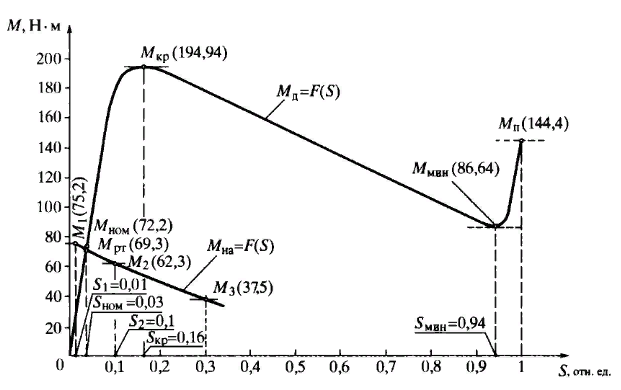 Рисунок 5 - Механические характеристики насоса и двигателяРасположение механических характеристик  показывает:- пуск ЦН осуществляется успешно при любом варианте.- рабочая точка (РТ) практически соответствует номинальному режимуПри отсутствии передачи  НА работает сОтвет: Для заполнения нефтью резервуара в качестве ЭП выбран взрывозащищенный (1ExdIIвТ4х) АД длительного режима типа ВА180S2УХЛ2, , , режим - Задание 2: Ответить на контрольные вопросы1. Назовите основные свойства насосов, определяющих требования к электроприводу2. Перечислите требования, предъявляемые к электроприводу насосов3. Какие системы электропривода применяются для насосов?Задание 3: Выполнить индивидуальное задание: Расчет и выбор двигателя ЭП насосного агрегата3 Форма отчета: выполненное индивидуальное задание4 Срок выполнения задания 22.04Получатель отчета: kudryashova.ta@mail.ruЖидкостьВода преснаяВода морскаяМасло машинноеКеросин, нефть, спиртБензинКислота серная, кг/м3100010309008007101800Рнас, кВтдо 11 ÷ 55 ÷ 5050 ÷ 350более 350, отн. ед.1,31,21,151,11,05 отн. ед.0,45 ÷ 0,60,6 ÷ 0,75, Падо 0,4 ∙ 105 Па более 0,4∙ 105 ПаМомент, Н∙мЭлектроприводЭлектроприводЭлектроприводЭлектроприводНасосНасосНасосМомент, Н∙мМомент, Н∙м72,2194,986,6144,475,262,337,5Скольжение,отн.ед.Скольжение,отн.ед.0,030,160,941,00,010,10,3вариантnажидкость,,Тип насосаОперацияДополнительные сведениявариантм3/сштжидкостьмммТип насосаОперацияДополнительные сведения10,32Вода пресная230,1∙НЦНОРЗР – заполнение резервуара;ОР – осушение резервуара;ЦН –центробеж-ный насос;ПН – поршневой насос.20,43Вода пресная340,12∙НЦНОРЗР – заполнение резервуара;ОР – осушение резервуара;ЦН –центробеж-ный насос;ПН – поршневой насос.30,34Вода пресная230,15∙НЦНОРЗР – заполнение резервуара;ОР – осушение резервуара;ЦН –центробеж-ный насос;ПН – поршневой насос.40,45Вода пресная340,16∙НЦНОРЗР – заполнение резервуара;ОР – осушение резервуара;ЦН –центробеж-ный насос;ПН – поршневой насос.50,56Вода пресная230,2∙НЦНОРЗР – заполнение резервуара;ОР – осушение резервуара;ЦН –центробеж-ный насос;ПН – поршневой насос.60,12Вода морская6100,1∙НПНЗРЗР – заполнение резервуара;ОР – осушение резервуара;ЦН –центробеж-ный насос;ПН – поршневой насос.70,23Вода морская4150,12∙НПНЗРЗР – заполнение резервуара;ОР – осушение резервуара;ЦН –центробеж-ный насос;ПН – поршневой насос.80,34Вода морская5120,11∙НПНЗРЗР – заполнение резервуара;ОР – осушение резервуара;ЦН –центробеж-ный насос;ПН – поршневой насос.90,43Вода морская3140,12∙НПНЗРЗР – заполнение резервуара;ОР – осушение резервуара;ЦН –центробеж-ный насос;ПН – поршневой насос.100,52Вода морская4110,11∙НПНЗРЗР – заполнение резервуара;ОР – осушение резервуара;ЦН –центробеж-ный насос;ПН – поршневой насос.110,42Бензин 250,1∙НЦНЗР120,53Бензин 160,12∙НЦНЗР130,34Бензин 270,14∙НЦНЗР140,65Бензин 140,15∙НЦНЗР150,56Бензин 280,16∙НЦНЗР160,72Масло машинное6100,08∙НПНОР170,62Масло машинное570,07∙НПНОР180,43Масло машинное480,06∙НПНОР190,23Масло машинное560,05∙НПНОР200,34Масло машинное680,08∙НПНОР210,52Нефть 1,040,15∙НЦНЗР220,64Нефть 0,850,14∙НЦНЗР230,45Нефть 0,760,12∙НЦНЗР240,23Нефть 0,670,11∙НЦНЗР250,33Нефть 0,5100,1∙НЦНЗР